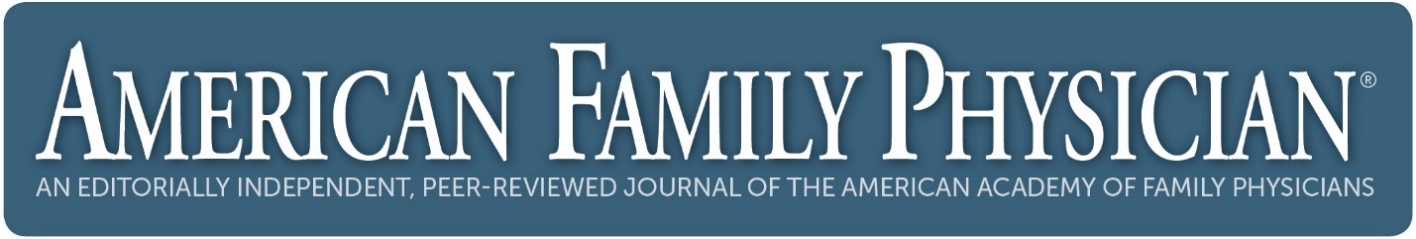 Copyright Form – VideosA signature from each video owner is required. An owner is an individual(s) and/or a company with the exclusive copyright rights in the video described below. An owner may or may not be an author, creator, or subject of the video.Video Title ___________________________________________________________     Date _________Video Owner(s) – Please sign either section A or B below. (A) Permission granted/copyright retained. By signing below, I hereby give the American Academy of Family Physicians (“AAFP”) the right and permission to publish, copy, or distribute my video, in American Family Physician and associated publications; on the American Family Physician website; on other internet sites, including but not limited to YouTube; and in any other multimedia or electronic medium existing now or in the future. I waive any monetary or other claims arising from or related to the use of the Material. I retain all rights, title, and interest in and to the Material, along with all rights in and to the copyright of the Material.Signature(s) 			              Printed name(s) (and title, if an owner        Date signed    is a company)_________________________________ ____________________________________ ______________	      _________________________________ ____________________________________ ______________ _________________________________ ____________________________________ ______________ (B) Statement of federal employment. I was an employee of the United States federal government when the video was created. Therefore, it is not protected by the Copyright Act, and there is no copyright of which ownership can be assigned or transferred.Signature(s) 			           	 Printed name(s) 		         	         Date signed_________________________________ ____________________________________ ______________	      _________________________________ ____________________________________ ______________ _________________________________ ____________________________________ ______________